臺中縣建築開發商業同業公會轉發 發文字號:(102)中縣建開民字第102000049號 102/05/30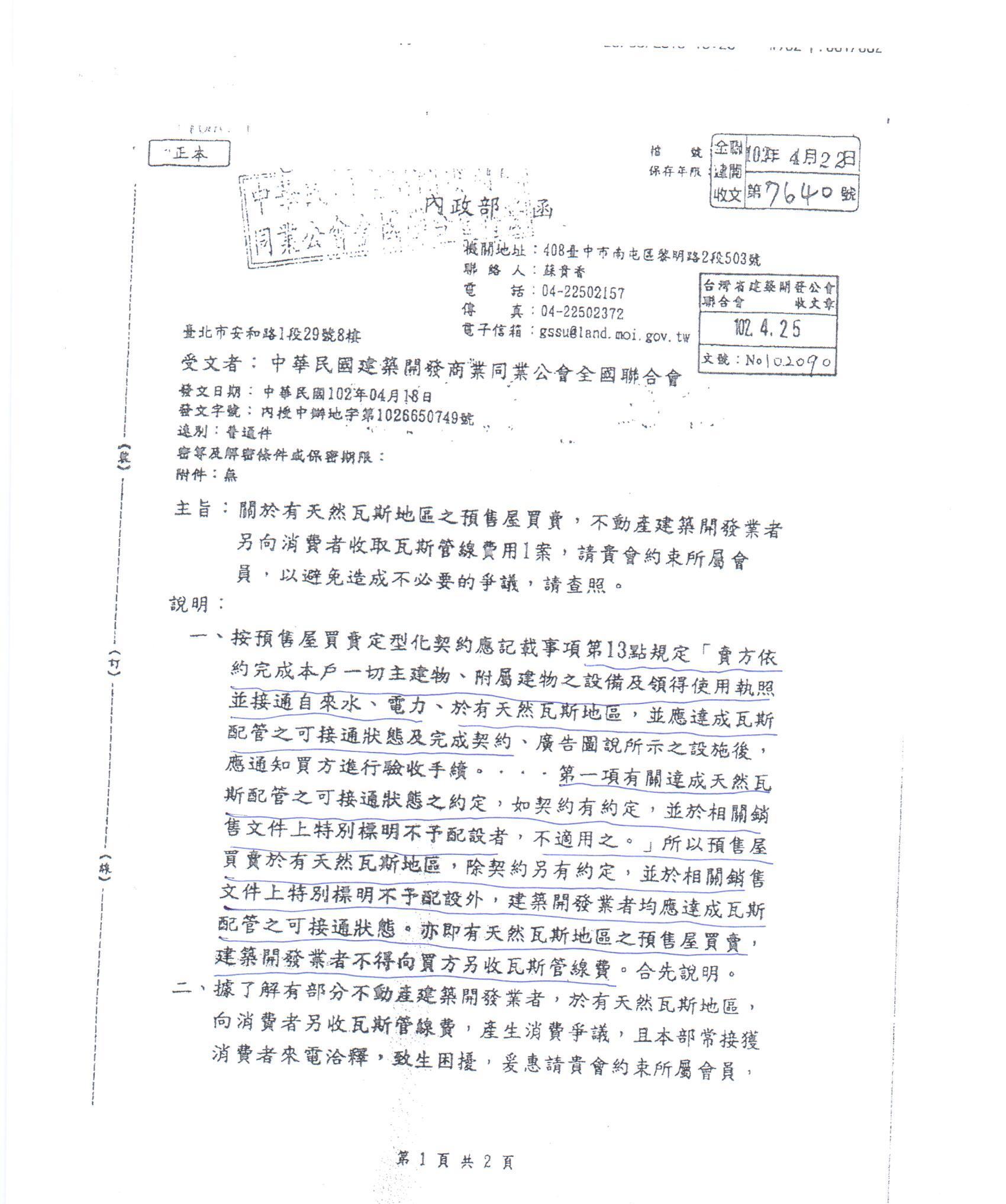 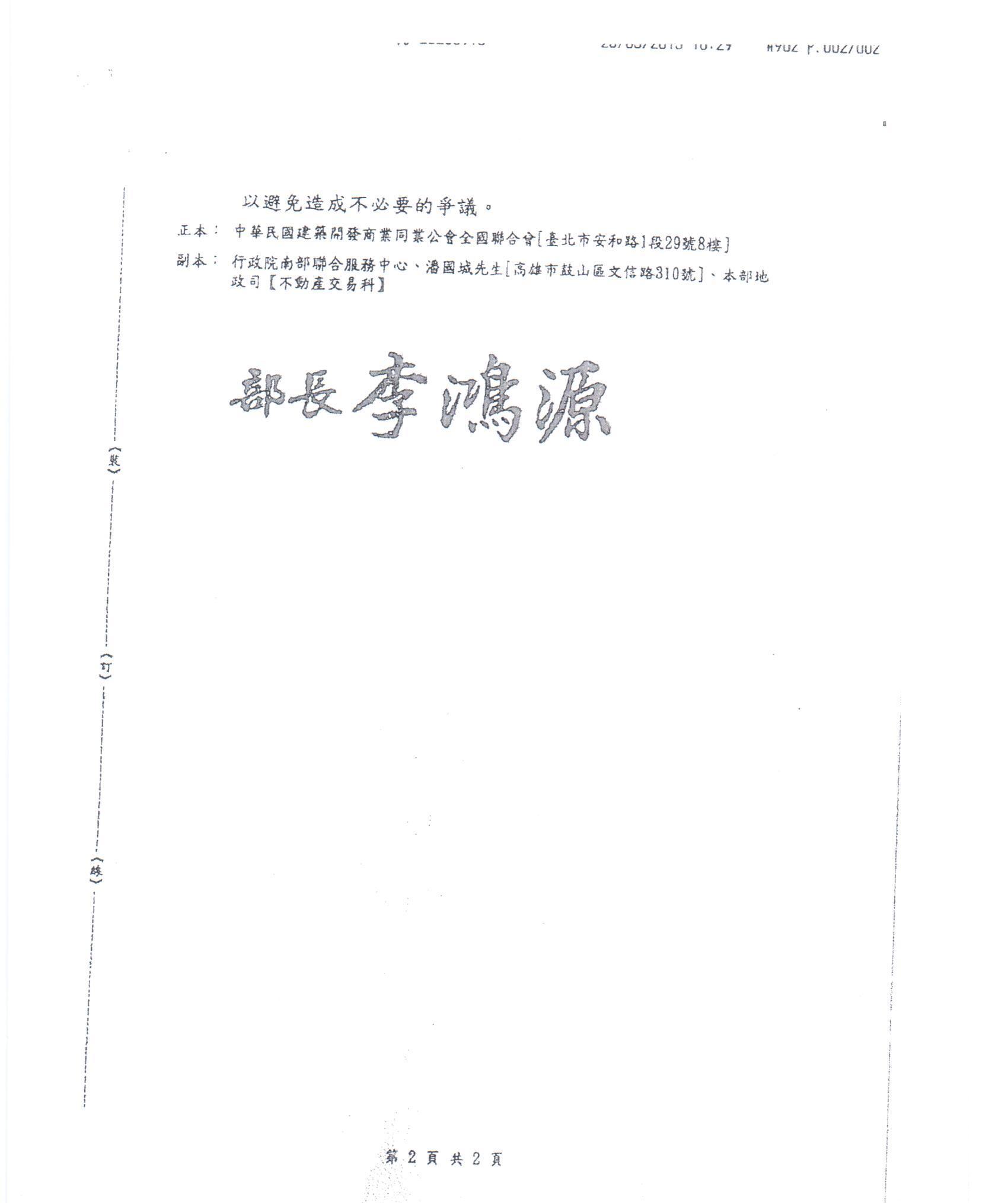 